Employment Application Form    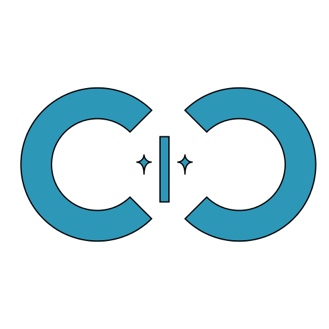 Please complete this form in black ink or by typing in the WHITE fields and return toKellie MercerCaring in Craigmillar63 Niddrie Mains TerraceEdinburgh, EH16 4NXEmail to kelliemercer@caringincraigmillar.orgTel :  0131 510 6930Position(s) applied forIf applying for more than one post, please give this information in order of preferenceEducation & TrainingSECONDARY EDUCATIONUNIVERSITY / COLLEGE (please include current studies)ANY OTHER RELEVANT QUALIFICATIONS AND MEMBERSHIP OF PROFESSIONAL BODIESDETAILS OF ANY RELEVANT TRAININGEmployment InformationENTITLEMENT TO WORK IN THE UNITED KINGDOMPRESENT / MOST RECENT EMPLOYMENTPREVIOUS EMPLOYMENT(Begin with most recent and include any voluntary work and periods of unemployment.)Relevant Experience / Skills and Reasons for Applying for PostUsing the person specification please tell us how your skills, experience and abilities relate to this post.  Please ensure that you address all the points in the person specification as it is against these points that applicants are short-listed. Please also tell us why you are interested in this post.Please tell us what you believe are the main issues experienced by individuals who have Dementia?RefereesCIC require 2 written employers’ references, where appropriate, prior to making an appointment.  One must be from your present or most recent employer.  Internal applicants should indicate their line manager as a referee and someone out with CIC who can comment on your work in a professional capacity.  Please inform your referees that we may be approaching them.Disclosure of Criminal ConvictionsDue to the nature of the position for which you are applying, you are not entitled to withhold information about convictions, which for other purposes, are regarded as “spent”.  This is because this post is exempted from the relevant provisions of the Rehabilitation of Offenders Act 1974.For certain posts, you will require to be a member of the Protecting Vulnerable Groups Scheme and GWA will seek detailed disclosure information for successful applicants before any offer of employment can be confirmed.  This disclosure will contain specifics of convictions and related matters.  For certain other posts, standard disclosure information will be obtained.Please answer the following questions:Please now complete the separate sheet headed “Disclosure Information” and return it with this form.  If you have answered YES to either or both of the above questions, please give details of all convictions, charges and/or police enquiries.DeclarationRead carefully and sign the declaration below.  If you are returning this form by email, we will ask you to do this at a later time.  Before signing, you should have read the job description and fully completed: Pages 1-4 of the Employment Application Form; the Equal Opportunities Monitoring Form; the Capability Declaration form; the Disclosure Information form and the Personal Profile Sheet (if enclosed).Capability InformationThe information on this form will not be used as part of the interview and will only be referred to at the point where an offer of employment is being made.Have you been absent from work because of illness in the previous 2-year period?      		Yes/NoIf yes, can you please provide details of all absences during this period?Do you have a medical condition that may affect your ability to perform the duties of this post? Please provide details. Please provide details of any adjustments, assistance or support you may need to enable you to carry out the duties of the post.DeclarationApplicants with a Criminal RecordPolicy StatementCIC’s commitment to provide the highest quality service to the individuals we support sets the context within which decisions will be made regarding applicants with a criminal record.CIC is committed to equality of opportunity and to adopting practices free from unfair discrimination. As such, we will ensure that no applicant is unfairly disadvantaged on the basis of offending background.CIC will make it clear to applicants throughout the recruitment process if disclosure information will be sought for that position before an appointment can be confirmed and will make this policy available to all applicants at the start of the recruitment process.Having a criminal record will not automatically debar a person from employment with CIC, except in cases involving serious offences against a vulnerable person.Before taking the decision to employ a person with a criminal record, CIC will conduct a thorough assessment of the risk for that post.The risk assessment will take the following factors into consideration:the relevance of the conviction or other matter revealedthe seriousness of the offencethe length of time since the offence occurredthe circumstances which led to the offence being committedwhether or not the offence is part of a pattern of offending behaviourefforts made to avoid re-offendingwhether the person’s circumstances have changed since the offence was committedthe attitude of the person towards the offenceCIC will encourage applicants to disclose criminal record and related information at the start of the recruitment process in order to take full advantage of the interview stage to explore all relevant factors.We will seek criminal record information from Disclosure Scotland only when a conditional offer of employment has been made.Any criminal record information not provided by an applicant which is subsequently revealed by Disclosure Scotland, will be discussed with the person before any decision to withdraw a conditional offer of employment.Information on convictions and related matters will be seen only by those in CIC who require to know to perform their role.Anyone who does have access to such information will receive appropriate training in its use.All disclosure information will be stored securely including the certificate issued by Disclosure Scotland.Disclosure InformationDue to the nature of the position for which you are applying, you are not entitled to withhold information about convictions which, for other purposes, are regarded as “spent”.  This is because this post is excepted from the relevant provisions of the Rehabilitation of Offenders Act 1974.Please provide full details of any convictions, charges or police enquiries together with dates and any penalty imposed.  If there is nothing to declare, please record this, sign the form and return it with your application.  If returning this form by email, signing the form may be done later in the recruitment process.Personal InformationTO BE COMPLETED BY HREqual Opportunities MonitoringCIC is committed to being an equal opportunities employer.  We also commit to interview all applicants who have a disability and who meet the minimum criteria for the post applied for.  To help us meet these commitments, it would be helpful if you could please complete this questionnaire.  This form will be removed prior to short listing for interview.Position(s) applied forPersonal InformationEthnic OriginJob TitleSurnameFirst Name(s)AddressDate of BirthAddressNI NumberAddressHome TelephoneAddressMobile TelephoneAddressBusiness TelephonePostcodeMay we telephone you at work?May we telephone you at work?  Yes          NoEmailDo you hold a valid UK driving licence? Do you hold a valid UK driving licence?   Yes          NoYearLevel & SubjectGradeYearLevel & SubjectGradeFromToInstitution AttendedDegree(s), Diploma(s) obtainedDate AwardedQualification & SubjectPlace AttendedDate AwardedPlease name professional bodies you hold a current membership for (such as SSSC etc)Registration NoRegistration NoCourse TitleDate AttendedIf your application is successful, you will be required to provide evidence of your entitlement to work in the UK.  Are you entitled to work in the UK?  Yes          NoName and addressName and addressOther benefitsOther benefitsTelephoneDate of appointmentPosition heldNotice required or date employment endedPosition responsible toReason for leavingReason for leavingPresent / Final SalaryBrief description of dutiesBrief description of dutiesBrief description of dutiesBrief description of dutiesFrom (MMYY)To (MMYY)EmployerPosition HeldFinal SalaryReason for LeavingCurrent / Most recent employerPrevious employerOtherNameJob TitleEmployer this relates toWork address (inc postcode)Head office address if different from above (inc postcode)TelephoneFaxEmailWe may on occasion wish to take up additional references.Please indicate if you are happy for us to do so.We may on occasion wish to take up additional references.Please indicate if you are happy for us to do so.We may on occasion wish to take up additional references.Please indicate if you are happy for us to do so.  Yes          NoUnless stated here, it will be assumed that referees may be approached now.Unless stated here, it will be assumed that referees may be approached now.Unless stated here, it will be assumed that referees may be approached now.Are you a member of the Protecting Vulnerable Groups Scheme for regulated work?Are you a member of the Protecting Vulnerable Groups Scheme for regulated work?  Yes, my Scheme Membership Number is ____________________________________________________and is in relation to regulated work with:                      Children             Protected adults            both Children and Protected Adults    No, I am not a Scheme Member  Yes, my Scheme Membership Number is ____________________________________________________and is in relation to regulated work with:                      Children             Protected adults            both Children and Protected Adults    No, I am not a Scheme MemberHave you ever been charged with or convicted of a criminal offence? (include driving offences)  Yes          NoHave any police enquiries been undertaken following allegations made against you?  Yes          NoI confirm that the information I have given in the application is, to the best of my knowledge, complete and accurate and that false information, omissions or misleading statements may lead to any offer of employment being withdrawn or dismissal without notice.I understand that disclosure information may be sought in the event of a successful application.I understand and agree that data contained in this application, together with the information supplied by referees and/or relevant third parties, will be used and processed for recruitment purposes and that, if I become an employee, it will used for employment purposes.I confirm that the information I have given in the application is, to the best of my knowledge, complete and accurate and that false information, omissions or misleading statements may lead to any offer of employment being withdrawn or dismissal without notice.I understand that disclosure information may be sought in the event of a successful application.I understand and agree that data contained in this application, together with the information supplied by referees and/or relevant third parties, will be used and processed for recruitment purposes and that, if I become an employee, it will used for employment purposes.I confirm that the information I have given in the application is, to the best of my knowledge, complete and accurate and that false information, omissions or misleading statements may lead to any offer of employment being withdrawn or dismissal without notice.I understand that disclosure information may be sought in the event of a successful application.I understand and agree that data contained in this application, together with the information supplied by referees and/or relevant third parties, will be used and processed for recruitment purposes and that, if I become an employee, it will used for employment purposes.I confirm that the information I have given in the application is, to the best of my knowledge, complete and accurate and that false information, omissions or misleading statements may lead to any offer of employment being withdrawn or dismissal without notice.I understand that disclosure information may be sought in the event of a successful application.I understand and agree that data contained in this application, together with the information supplied by referees and/or relevant third parties, will be used and processed for recruitment purposes and that, if I become an employee, it will used for employment purposes.Signature:Date:Dates of absenceReason for absence	I confirm that I have read the job description and that I am physically and mentally fit to carry out the duties of the post described.   OR	I confirm that I have read the job description and that, with reasonable assistance, I am physically and mentally fit to carry out the duties of the post described.	I confirm that I have read the job description and that I am physically and mentally fit to carry out the duties of the post described.   OR	I confirm that I have read the job description and that, with reasonable assistance, I am physically and mentally fit to carry out the duties of the post described.	I confirm that I have read the job description and that I am physically and mentally fit to carry out the duties of the post described.   OR	I confirm that I have read the job description and that, with reasonable assistance, I am physically and mentally fit to carry out the duties of the post described.	I confirm that I have read the job description and that I am physically and mentally fit to carry out the duties of the post described.   OR	I confirm that I have read the job description and that, with reasonable assistance, I am physically and mentally fit to carry out the duties of the post described.SignatureDateFirst name(s)SurnameDatePlease explain fully the nature of each Conviction, Charge or Police Enquiry and include driving offencesPlease explain fully the nature of each Conviction, Charge or Police Enquiry and include driving offencesPenalty ImposedPenalty ImposedPenalty ImposedSignatureSignatureDateHR:Date:Job TitleLocationRef NoDate of applicationHow did you find out about this vacancy? If from an advertisement, please specify which newspaper, journal or websiteHow did you find out about this vacancy? If from an advertisement, please specify which newspaper, journal or websiteTitle First Name(s)AddressSurnameAddressDate of BirthAddressNationalityAddressDisability is defined as a physical or mental impairment, which has a substantial and long-term adverse effect on a person’s ability to carry out normal day-to-day activities.Disability is defined as a physical or mental impairment, which has a substantial and long-term adverse effect on a person’s ability to carry out normal day-to-day activities.PostcodeDisability is defined as a physical or mental impairment, which has a substantial and long-term adverse effect on a person’s ability to carry out normal day-to-day activities.Disability is defined as a physical or mental impairment, which has a substantial and long-term adverse effect on a person’s ability to carry out normal day-to-day activities.Home TelephoneIn these terms, do you consider yourself to be Disabled?
  Yes          NoIn these terms, do you consider yourself to be Disabled?
  Yes          NoWhiteWhite        Asian        Asian         Black          Black Other ethnic backgroundOther ethnic backgroundMixed or Multiple Ethnicity Scottish Indian  Indian   African  African  Middle Eastern  Middle Eastern  Mixed or Multiple ethnicity  Mixed or Multiple ethnicity Other British  Pakistani  Pakistani  Caribbean  Caribbean  any other group  any other group  Irish  Bangladeshi  Bangladeshi  Black other  Black other Gypsy/Traveller  Chinese  Chinese  Polish Asian other Asian other  White other